                 2.6 Assignment								Name _________________________Hot ShirtsUsing Tables, Graphs, and Equations, Part 2	1.	Great Freights, a local shipping company, bases its charges on the weight of the items being shipped. In addition to charging $0.40 per pound, Great Freights also charges a one-time fee of $10 to set up a customer’s account.a.	How much does Great Freights charge a new customer to ship a package that weighs 20 pounds?b.	How much does Great Freights charge a new customer to ship a package that weighs 50 pounds?c.	Estimate the weight of a package if Great Freights charges a new customer $45 to ship the package.d.	Write an algebraic equation for the problem situation.	2.	Twin brothers, Mike and Mark, are looking for a week-long winter break job. They are both offered jobs at grocery stores. Mike is offered a job at Fresh Foods making $10 per hour. Mark is offered a job at Groovy Groceries making $8 an hour, plus a one-time hiring bonus of $100. Each twin believes that he has been offered the better job.a.	How much does Mike earn at Fresh Foods if he works 20 hours? 40 hours? 60 hours? Show your work.b.	Explain how you determined Mike’s earnings in part (a).c.	How much does Mark earn at Groovy Groceries if he works 20 hours? 40 hours? 60 hours? Show your work.d.	Explain how you determined Mark’s earnings in part (c).e.	Complete the table using the data and your answers from parts (a) and (c).f.	Create a graph of the data in the table in part (e). First, choose your bounds and intervals. Remember to label your graph clearly and name your graph.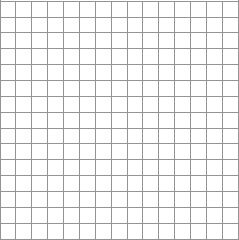 g.	After how many hours will the twins earn the same amount of money? Explain your reasoning.h.	Whose job is better, Mike’s or Mark’s? Explain how you determined your answer.Quantity NameTime Worked(in hours)Mike’s Earnings at Fresh Foods(in dollars)Mark’s Earnings at GroovyGroceries(in dollars)Variable QuantityLower BoundUpper BoundIntervalTime WorkedEarnings